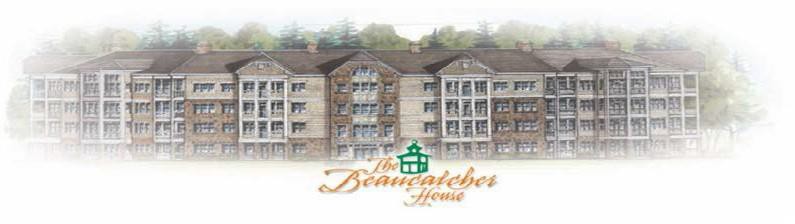 BEAUCATCHER HOUSE HAPPENINGSwww.beaucatcherhouse.com	Phone: 828-333-4404February 2020 Vol. 6 Issue 2February BOD Meeting!** The Next Board of Directors Meeting will be Thursday,  February 20th at 4:30 pm in the manager’s office. If you have any items for the Agenda, please submit those via email to Susan Cobb by February 14th @ susancobb@beverly-hanks.com Manager’s Hours:Monday: 9-1pmWednesday: 9-2pmFriday: 9-3pmSue Cobb can also assist after hours.828.778.20202020 Annual Meeting!A huge thank you to all the owners!  We had 63 owners present in person or by proxy, the largest number yet!  The 3rd floor, however, had the most proxies turned in- amazing job 3rd floor!                                Welcome New BOD Members!Thank you to Bruce Holcombe and April Nugent for volunteering.  The Board is very appreciative to get some help with the daily operations.Dues Increase!As of March 1st, 2020, each unit will increase by 5%.  If you are on ACH, this will happen automatically.  If you are interested in setting up ACH, please email: support@mycmg.com or call 828.333.4404.Parking Decals!The interior mounted decal runs through 2020, no new sticker is needed. However, if you are still using the old decal, you will run the risk of getting towed after December 31st.Storage Units!There are 2 open storage units available, one is 4’ x 4’ and one is 4’ x 6’.  Please email Megan @ mcravener@mycmg.com if you are interested in leasing one.  Please be reminded that the storage unit fee is due January 1st, 2020.  The 4’ x 4’ is $250 and the 4’ x 6’ is $350. Late fees will be assessed by April 15th, 2020.  Please mail your check to (include condo number):    The Beaucatcher House c/o Cedar Management GroupPO BOX 26844Charlotte NC 28221